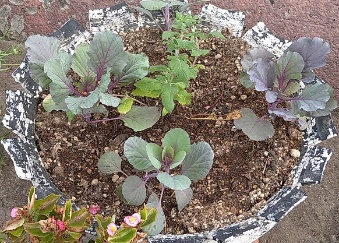 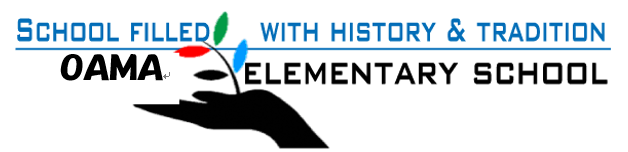 ２１日(木)オレンジてんてん様による「読み聞かせ会」が行われました。昨年度からお願いしていて、子供たちの発達段階に合わせたお話を楽しく紹介していただきました。低学年と高学年ではお話を聞く態度や様子に違いはありますが、小天っ子は、しっかり聞いて、お話の世界に浸ることがとても上手です。オレンジてんてんの皆さまもからも褒めていただきました。この日は、たく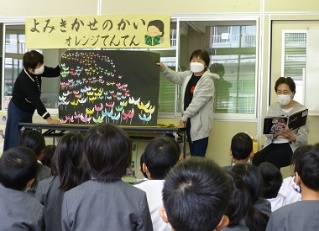 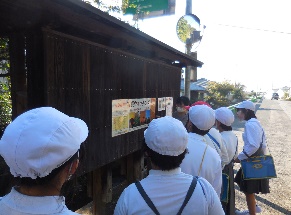 さんの本と出会っ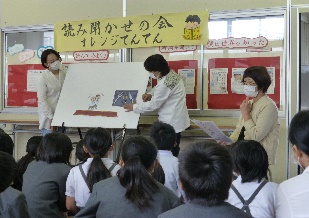 て、心に栄養をいただきました。感謝申し上げます。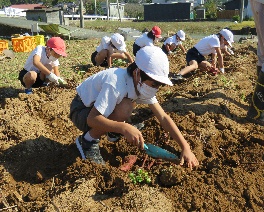 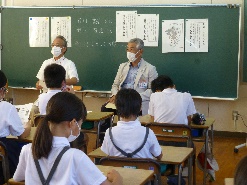 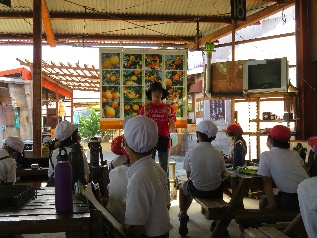 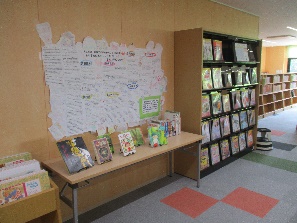 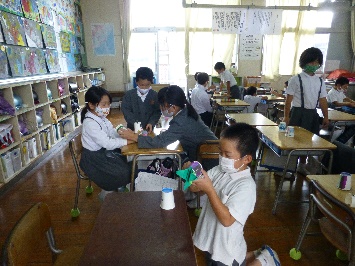 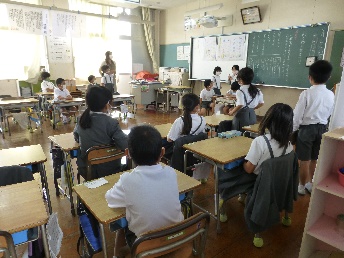 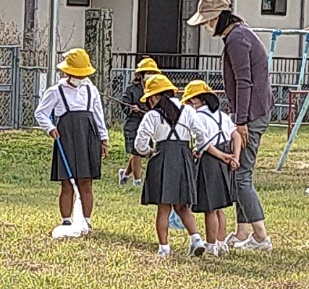 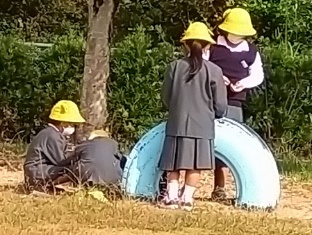 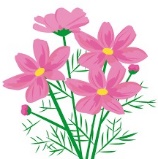 